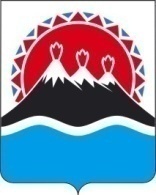 П О С Т А Н О В Л Е Н И ЕПРАВИТЕЛЬСТВА  КАМЧАТСКОГО КРАЯ            г. Петропавловск-КамчатскийВ соответствии со статьями 7, 15 Градостроительного кодекса Российской Федерации, статьей 4 Закона Камчатского края от 14.11.2012 № 160 «О регулировании отдельных вопросов градостроительной деятельности в Камчатском крае», во исполнение распоряжения Губернатора Камчатского края от 15.11.2016 № 1312-Р ПРАВИТЕЛЬСТВО ПОСТАНОВЛЯЕТ:1. Утвердить проект внесения изменений в схему территориального планирования Камчатского края согласно приложению. 2. Министерству строительства Камчатского края в течение 7 дней со дня издания настоящего постановления обеспечить доступ к схеме территориального планирования Камчатского края путем размещения в федеральной государственной информационной системе территориального планирования.3. Признать утратившим силу постановление Правительства Камчатского края от 27.12.2012 № 591-П «Об утверждении схемы территориального планирования Камчатского края».4. Настоящее постановление вступает в силу через 10 дней после дня его официального опубликования.Губернатор Камчатского края                                                               В.И. Илюхин№Об утверждении проекта внесения изменений в схему территориального планирования Камчатского края